東根市学校給食センター維持管理運営等包括業務委託事業様　式　集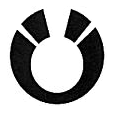 令和４年９月９日東根市Ⅰ　提出書類等の一覧＜１ 入札説明書等に関する質問の提出書類＞	６＜様式 １ ＞ 入札説明書等に関する質問書	７＜２ 学校給食センター現場の確認の提出書類＞	８＜様式 ２ ＞ 学校給食センター現場の確認申請書	９＜３ 入札参加表明書及び競争参加資格確認申請書の提出書類＞	１０＜様式 ３ ＞ 入札参加表明書	１１＜様式 ４ ＞ 競争参加資格確認申請書	１２＜様式 ５ ＞ グループ構成員一覧表	１３＜様式 ６ ＞ 委任状	１４＜様式 ７ ＞ 設計企業の資格要件に関する書類	１５＜様式 ８ ＞ 建設企業の資格要件に関する書類	１６＜様式 ９ ＞ 運営等企業の資格要件に関する書類	１７＜様式１０＞ 入札参加グループの構成員に関する納税に関する書類	１８＜様式１１＞ 入札辞退届	１９＜４ 入札書の提出書類＞	２０＜様式１２＞ 入札書及び提案書類提出届	２１＜様式１３＞ 入札書及び提案書類確認リスト	２２＜様式１４＞ 委任状（復代理人）	２３＜様式１５＞ 入札書	２４＜様式１６＞ 要求水準書に関する確認書	２６＜５ 提案書類の提出書類＞	２７＜様式１７＞ 提案書表紙	２８＜様式１８＞ 事業計画中表紙	２９＜様式１９＞ 1) 事業計画の基本方針	３０＜様式２０＞ 2) リスク管理計画	３１＜様式２１＞ 3) 資金計画（中期事業収支計画表・損益計算書）	３２＜様式２１＞ 3) 資金計画(中期事業収支計画表･資金収支計算書等)	３３＜様式２２＞ 3) 資金計画（入札金額内訳書・施設等更新等費相当分）	３４＜様式２３＞ 3) 資金計画（入札金額内訳書・施設等維持管理費相当分）	３５＜様式２４＞ 3) 資金計画（入札金額内訳書・給食運営等費相当分）	３６＜様式２４＞ 3) 資金計画（入札金額内訳書・給食運営等費相当分）	３７＜様式２４＞ 3) 資金計画（入札金額内訳書・給食運営等費相当分）	３８＜様式２４＞ 4) 資金計画（入札金額内訳書・給食運営等費相当分）	３９＜様式２４＞ 4) 資金計画（入札金額内訳書・給食運営等費相当分）	４０＜様式２４＞ 4) 資金計画（入札金額内訳書・給食運営等費相当分）	４１＜様式２５＞ 更新等計画中表紙	４３＜様式２６＞ 1) 更新等業務の基本方針及び実施体制	４４＜様式２７＞ 2) 調査・設計業務	４５＜様式２８＞ 3) 建設業務	４６＜様式２９＞ 4) 調理設備設置業務	４７＜様式３０＞ 5) 工事監理（管理）業務	４８＜様式３１＞ 維持管理計画中表紙	４９＜様式３２＞ 1) 維持管理業務の基本方針及び実施体制	５０＜様式３３＞ 2) 建築物保守管理業務､建築設備保守管理業務､附帯施設保守管理業務	５１＜様式３４＞ 3) 調理設備・食器食缶等・施設備品保守管理業務	５２＜様式３５＞ 4) 清掃業務、5) 警部業務	５３＜様式３６＞ 6) 施設調査業務	５４＜様式３７＞ 運営等計画中表紙	５５＜様式３８＞ 1) 運営等業務の基本方針及び実施体制	５６＜様式３９＞ 2) 調理業務	５７＜様式４０＞ 3) 衛生管理業務	５８＜様式４１＞ 4) 配送・回収業務	５９＜様式４２＞ 5) 洗浄・残滓等処理業務	６０＜様式４３＞ 6) 運営備品調達業務	６１Ⅱ　提出書類の作成要領１　様式集の取り扱いについて(1) 「東根市学校給食センター維持管理運営等包括業務委託事業」に係る提出書類の作成に当たっては、入札説明書等によるとともに、本様式集にしたがってください。(2) なお、具体的な作成要領の多くは、各様式の脚注部分等に記載していますので、当該記載にも十分に注意してください。本提出書類の作成要領には、原則として、脚注部分等の記載と重複する事項については、記載していません。２　登録受付番号の記載について＜様式１１＞から＜様式４３＞の右上欄に、市より送付を受けた登録受付番号を記載してください。３　入札参加者等を特定できる記載の禁止について(1) ＜様式１７＞から＜様式４３＞には、入札参加企業又は入札参加グループの構成員の企業名等が特定できるような表示は、一切、付さないでください。(2) 上記の様式において入札参加企業又は入札参加グループの構成員の企業等を表記する場合は、＜様式５＞の「呼称」を使用してください。４　提出書類の作成方法について(1) 各様式への記載は、当該様式に基づいてください。特に、「ア 事業計画の基本方針」、「イ 事業全体の実施体制」、「ウ 市との連絡体制等」のように太ゴシックとなっている項目への記載は、必ず、当該項目に基づいて（内容・順番ともに変更しないで）ください。また、表形式のように具体的な書式が指定されている箇所への記載は、必ず、当該書式に基づいてください。(2) 提出書類の作成に当たっては、その趣旨が十分に伝わるよう、具体的かつ簡潔な文書表現としてください。また、必要に応じて、文書表現を補うため、着色や図表・イラスト等を採用してもかまいません。(3) 提出書類の周囲は、綴じ代側は２０ｍｍ以上、他は１５ｍｍ以上の余白を設けてください。ただし、様式番号、登録受付番号については、このかぎりではありません。(4) 提出書類で使用する本文の文字の大きさは、１０ポイント以上としてください。ただし、図表・イラスト等への書き込み文字についてはこの限りではありませんが、読みやすいものとしてください。(5) 各様式の記載内容に関連して、他の様式に、より詳細な内容を示している場合等は、その箇所を分かりやすく示してください。(6) 各様式の枚数などは、各様式の脚注部分等にしたがってください。５　提出書類の体裁や部数について(1) 入札説明書等に関する質問の提出書類入札説明書等に関する質問の提出書類は、必要に応じて、＜様式１＞に簡潔に記載のうえ、電子メールでのファイル添付により送付してください。(2) 学校給食センター現場の確認の提出書類学校給食センター現場の確認の提出書類は、必要に応じて、＜様式２＞に所定の事項を記載のうえ、電子メールでのファイル添付により送付してください。(3) 入札参加表明書及び競争参加資格確認申請書の提出書類1)　入札参加表明書及び競争参加資格確認申請書に関する提出書類のうち＜様式３＞から＜様式　１０＞は、当該様式に所定の事項を記載のうえ、添付する書類とともに、バインダー綴じ１部を持参により提出してください。バインダーは、２穴式とし、簡易でかさばらないものを使用してください。また、本提出書類は、様式や添付する資料の構成が複雑なものとなるため、必要に応じて、仕切紙やラベル等を用いて整理してください。2)　バインダーの表紙には、「事業名称（東根市学校給食センター維持管理運営等包括業務委託事業）」、「様式番号」、「入札参加企業又は入札参加グループ名」を記載してください。3)　入札参加表明書及び競争参加資格確認申請書に関する提出書類のうち＜様式１１＞は、必要に応じて、当該様式に所定の事項を記載のうえ、１部を持参により提出してください。4)　本提出書類は、入札参加者が入札参加グループの場合を想定して作成していますので、入札参加者が入札参加企業の場合は、各書式を準用して作成してください。なお、不明な事項については、入札説明書等に関する質問で質問してください。(4) 入札書の提出書類1)　入札書の提出書類のうち＜様式１２＞から＜様式１４＞、＜様式１６＞は、当該様式に基づいて作成し、１部を持参により提出してください。2)　入札書の提出書類のうち＜様式１５＞は、当該様式に基づいて作成し、任意の封筒に入れ封印のうえ、１部を持参により提出してください。封筒の表には、必ず、「東根市長」及び「入札参加者名」を記載するとともに、「東根市学校給食センター維持管理運営等包括業務委託事業に係る入札書在中」の旨を朱書きしてください。3)　本提出書類は、入札参加者が入札参加グループの場合を想定して作成していますので、入札参加者が入札参加企業の場合は、各書式を準用して作成してください。なお、不明な事項については、入札説明書等に関する質問で質問してください。(5) 提案書類の提出書類1)　提案書類の提出書類は、＜様式１７＞から＜様式４３＞に基づいて作成し、バインダー綴じ９部及びＰＤＦデータ（ＣＤ-Ｒに保存１式）を持参により提出してください。バインダーは、２穴式とし、簡易でかさばらないものを使用してください。なお、＜様式２１＞については、ＥＸＣＥＬデータ（ＣＤ-Ｒに保存１式）についても持参により提出してください。2)　バインダー及びＰＤＦ・ＥＸＣＥＬデータの表紙には、「事業名称（東根市学校給食センター維持管理運営等包括業務委託事業）」、「様式番号」、「登録受付番号」を記載してください。また、バインダーの表紙には、「通し番号（通し番号／９）」についても記載してください。3)　ＰＤＦデータは、テキストのコピー・アンド・ペーストが可能なモードとしてください。また、ＥＸＣＥＬデータは、計算式を含むものとしてください。＜１ 入札説明書等に関する質問の提出書類＞＜様式１＞ 入札説明書等に関する質問書（ 本様式は、質問書の作成に配慮し、別ファイルとしています。）＜２ 学校給食センター現場の確認の提出書類＞＜様式２＞ 学校給食センター現場の確認申請書（ 本様式は、確認申請書の作成に配慮し、別ファイルとしています。）＜３ 入札参加表明書及び競争参加資格確認申請書の提出書類＞＜様式３-枝番＞ 入札参加表明書令和　　年　　月　　日東根市長　　土田　正剛　殿入札参加表明書入札参加者グループ名　　　　　　　　　　　　　　　　　　　　　　　　　代表企業　　所在地　　　　　　　　　　　　　　　　　商号又は名称　　　　　　　　　　　　　　　　　代表者職氏名　　　　　　　　　　　　　　　印　令和４年９月９日で入札公告のありました「東根市学校給食センター維持管理運営等包括業務委託事業」の入札に参加することを表明します。グループ構成員代表企業　所在地　　　　　　　　　　　　　　　　　商号又は名称　　　　　　　　　　　　　　　　　代表者職氏名　　　　　　　　　　　　　　　　　設計企業　所在地　　　　　　　　　　　　　　　　　商号又は名称　　　　　　　　　　　　　　　　　代表者職氏名　　　　　　　　　　　　　　　　　建設企業　所在地　　　　　　　　　　　　　　　　　商号又は名称　　　　　　　　　　　　　　　　　代表者職氏名　　　　　　　　　　　　　　　　　維持管理企業　所在地　　　　　　　　　　　　　　　　　商号又は名称　　　　　　　　　　　　　　　　　代表者職氏名　　　　　　　　　　　　　　　　　運営等企業　所在地　　　　　　　　　　　　　　　　　商号又は名称　　　　　　　　　　　　　　　　　代表者職氏名　　　　　　　　　　　　　　　　　その他企業　所在地　　　　　　　　　　　　　　　　　商号又は名称　　　　　　　　　　　　　　　　　代表者職氏名　　　　　　　　　　　　　　　　　◆　１　グループ名は、代表企業名を用いてください。（例：代表企業「○○○建設」の場合「○○○建設グループ」）２　グループ構成員の欄は、本様式に準じて作成・追加してください。３　Ａ４版とし、枚数が複数枚にわたる場合は、様式ナンバーに枝番を付加してください。＜様式４＞ 競争参加資格確認申請書令和　　年　　月　　日東根市長　　土田　正剛　殿競争参加資格確認申請書入札参加者グループ名　　　　　　　　　　　　　　　　　　　　　　　　　代表企業　所　　在　　地　　　　　　　　　　　　　　　　　商号又は名称　　　　　　　　　　　　　　　　　代表者職氏名　　　　　　　　　　　　　　　印　令和４年９月９日で入札公告のありました「東根市学校給食センター維持管理運営等包括業務委託事業」に関する競争参加資格（入札説明書の「Ⅱ ２ (1)入札参加者の参加要件、(2)入札参加グループの構成員の資格要件、(3)入札参加グループの構成員の制限」に掲げる要件をいう。）について確認されたく、下記の書類を添えて申請します。なお、入札説明書に定められた競争参加資格の要件を満たしていること、並びに、本申請書及び添付書類の記載内容について事実と相違ないことを誓約します。記＜様式 ５ ＞　グループ構成員一覧表＜様式 ６ ＞　委任状＜様式 ７ ＞　設計企業の資格要件に関する書類＜様式 ８ ＞　建設企業の資格要件に関する書類＜様式 ９ ＞　運営等企業の資格要件に関する書類＜様式１０＞　入札参加グループの構成員に係る納税に関する書類以上◆　Ａ４版１枚で作成してください。＜様式５-枝番＞ グループ構成員一覧表令和　　年　　月　　日東根市長　　土田　正剛　殿グループ構成員一覧表◆　１　「商号又は名称」の【　　　　】欄には、提案書において担当企業等を表記する場合の「呼称」を記載してください。なお、当該「呼称」は、例えば【代表Ａ】、【設計Ｂ】、【建設Ｃ】、【維持管理Ｄ】、【運営等Ｅ】のようにし、応募企業及び応募グループの構成員の企業名等が特定できる表示は、一切、使用しないでください。２　グループ構成員の欄は、本様式に準じて作成・追加してください。３　Ａ４版とし、枚数が複数枚にわたる場合は、様式ナンバーに枝番を付加してください。＜様式６-枝番＞ 委任状令和　　年　　月　　日東根市長　　土田　正剛　殿委　任　状私たちは、下記の企業を入札参加グループの代表企業とし、令和４年９月９日で入札公告のありました「東根市学校給食センター維持管理運営等包括業務委託事業」に関する次の権限を委任します。◆　１　グループ構成員の欄は、本様式に準じて作成・追加してください。２　Ａ４版とし、枚数が複数枚にわたる場合は、様式ナンバーに枝番を付加してください。＜様式７-枝番＞ 設計企業の資格要件に関する書類令和　　年　　月　　日設計企業の資格要件に関する書類設計企業の企業名　　　　　　　　　　　　　　　　　　　　　　　　　　　　　　　　　　　　　　設計企業の資格要件についてア　建築士法（昭和２５年法律第２０２号）第２３条の規定に基づく一級建築士事務所の登録をしていることを証する書類を、本様式の後（うしろ）に添付します。イ　令和３・４年度東根市入札参加資格者名簿に業種区分「建築関係コンサル」で登録をしていることを証する書類を、本様式の後（うしろ）に添付します。ウ　ＨＡＣＣＰ対応施設に対する必要な知識を有しているか、同知識を有している者の協力を受ける体制を有していることを証する書類を、本様式の後（うしろ）に添付します。◆　１　設計企業が複数の場合は、企業ごとに記載してください。２　Ａ４版とし、設計企業が複数の場合は、様式ナンバーに枝番を付加してください。３　本様式の後（うしろ）に添付する資料は、企業ごとに整理してください。＜様式８-枝番＞ 建設企業の資格要件に関する書類令和　　年　　月　　日建設企業の資格要件に関する書類建設企業の企業名　　　　　　　　　　　　　　　　　　　　　　　　　　　　　　　　　　　　　　建設企業の資格要件についてア　建築業法（昭和２４年法律第１００号）第３条第１項の規定により、建築一式工事につき特定建設業の許可を受けた者であることを証する書類を、本様式の後（うしろ）に添付します。イ　令和３・４年度東根市入札参加資格者名簿に工事種目「建築」で登録をし、競争参加資格に関する確認基準日直近の経営事項審査結果通知書の総合評点（Ｐ）が、７５０点以上であることを証する書類を、本様式の後（うしろ）に添付します。◆　１　建設企業が複数の場合は、企業ごとに記載してください。２　Ａ４版とし、建設企業が複数の場合は、様式ナンバーに枝番を付加してください。３　本様式の後（うしろ）に添付する資料は、企業ごとに整理してください。＜様式９-枝番＞ 運営等企業の資格要件に関する書類令和　　年　　月　　日運営等企業の資格要件に関する書類運営等企業の企業名　　　　　　　　　　　　　　　　　　　　　　　　　　　　　　　　　　　　　運営等企業の資格要件についてア　ＨＡＣＣＰ対応施設に対する必要な知識を有しているか、同知識を有している者の協力を受ける体制を有していることを証する書類を、本様式の後（うしろ）に添付します。イ　以下の調理業務に関する実績のいずれかを有していることを証する書類を、本様式の後（うしろ）に添付します。①　学校給食共同調理場における調理業務②　公的施設における集団調理施設（同一メニューを１回３００食以上又は１日７５０食以上を提供する調理施設）における調理業務③　民間施設で３,０００食／日以上の調理施設における調理業務◆　１　運営等企業が複数の場合は、企業ごとに記載してください。２　Ａ４版とし、運営等企業が複数の場合は、様式ナンバーに枝番を付加してください。３　本様式の後（うしろ）に添付する資料は、企業ごとに整理してください。＜様式１０-枝番＞ 入札参加グループの構成員に関する納税に関する書類令和　　年　　月　　日入札参加グループの構成員に関する納税に関する書類入札参加グループの構成員の企業名　　　　　　　　　　　　　　　　　　　　　　　　　　　　　　　入札参加グループの構成員の納税について①　競争参加資格確認申請の受付期限日において、国税又は地方税を滞納していない（納税している）者であることを証する書類（納税証明書（「法人税」及び「消費税及び地方消費税」について未納の税額がないことの証明用、構成員の所在地における「法人市民税」についての納税の証明用 等））を、本様式の後（うしろ）に添付します。◆　１　企業ごとに記載してください。２　Ａ４版とし、企業ごとに、様式ナンバーに枝番を付加してください。３　本様式の後（うしろ）に添付する資料は、企業ごとに整理してください。＜様式１１-枝番＞ 入札辞退届　　　　　　　　　　　　　　　　　　　　登録受付番号（　　　　）令和　　年　　月　　日東根市長　　土田　正剛　殿入札辞退届入札参加者グループ名　　　　　　　　　　　　　　　　　　　　　　　　　代表企業　所　　在　　地　　　　　　　　　　　　　　　　　　商号又は名称　　　　　　　　　　　　　　　　　　代表者職氏名　　　　　　　　　　　　　　　　印　令和４年９月９日で入札公告のありました「東根市学校給食センター維持管理運営等包括業務委託事業」に関する競争参加資格確認申請において、競争参加資格（入札説明書の「Ⅱ ２ (1)入札参加者の参加要件、(2)入札参加グループの構成員の資格要件、(3)入札参加グループの構成員の制限」に掲げる要件をいう。）についての確認を受けていますが、都合により入札を辞退します。グループ構成員◆　１　グループ構成員の欄は、本様式に準じて作成・追加してください。２　Ａ４版とし、枚数が複数枚にわたる場合は、様式ナンバーに枝番を付加してください。＜４ 入札書の提出書類＞＜様式１２＞ 入札書及び提案書類提出届　　　　　　　　　　　　　　　　登録受付番号（　　　　）令和　　年　　月　　日東根市長　　土田　正剛　殿入札書及び提案書類提出届入札参加者グループ名　　　　　　　　　　　　　　　　　　　　　　　　　代表企業　所　　在　　地　　　　　　　　　　　　　　　　　　商号又は名称　　　　　　　　　　　　　　　　　　代表者職氏名　　　　　　　　　　　　　　　　印　令和４年９月９日で入札公告のありました「東根市学校給食センター維持管理運営等包括業務委託事業」に関して、入札書及び提案書類を下記のとおり提出します。なお、本入札に関する競争参加資格（入札説明書の「Ⅱ ２ (1)入札参加者の参加要件、(2)入札参加グループの構成員の資格要件、(3)入札参加グループの構成員の制限」に掲げる要件をいう。）を満たしていること、並びに、入札書及び提案書類の記載内容について事実と相違ないことを誓約します。記＜入札書の提出書類＞（１部）＜様式１２＞　入札書及び提案書類提出届＜様式１３＞　入札書及び提案書類確認リスト＜様式１４＞　委任状（復代理人）＜様式１５＞　入札書＜様式１６＞　要求水準書に関する確認書＜提案書類にの提出書類＞（９部）＜様式１７＞から＜様式４３＞１　事業計画に関する提案書２　更新等計画に関する提案書３　維持管理計画に関する提案書４　運営等計画に関する提案書＜提案書類に関する電子データ＞（１部）１　＜様式１７＞から＜様式４３＞に関する電子データ（ＰＤＦデータ）２　＜様式２１＞に関する電子データ（ＥＸＣＥＬデータ）以上◆　Ａ４版１枚で作成してください。＜様式１３＞ 入札書及び提案書類確認リスト　　　　　　　　　　　　　　登録受付番号（　　　　）入札書及び提案書類確認リスト※１　　※２◆　１　※１欄には、入札参加者による確認済の「○」印を手書きで（確認のうえ）記載してください。（※２欄は、市が使用します。）２　Ａ４版１枚で作成してください。＜様式１４＞ 委任状（復代理人）　　　　　　　　　　　　　　　　　　登録受付番号（　　　　）令和　　年　　月　　日東根市長　　土田　正剛　殿委　任　状（復代理人）入札参加者グループ名　　　　　　　　　　　　　　　　　　　　　　　　　代表企業　所　　在　　地　　　　　　　　　　　　　　　　　　商号又は名称　　　　　　　　　　　　　　　　　　代表者職氏名　　　　　　　　　　　　　　　　印　私は、　　　　　　　　を復代理人と定め、令和４年９月９日で入札公告のありました「東根市学校給食センター維持管理運営等包括業務委託事業」に関する入札並びに見積の権限を委任します。復代理人　住　　　　　所　　　　　　　　　　　　　　　　　氏　　　　　名　　　　　　　　　　　　　　　　　受任者自署　　　　　　　　　復代理人使用印　◆　１　復代理人が入札する場合は、Ａ４版１枚で作成してください。２　入札参加企業の場合は、「委任状（代理人）」としてください。＜様式１５-１＞ 入札書　　　　　　　　　　　　　　　　　　　　　　　登録受付番号（　　　　）令和　　年　　月　　日東根市長　　土田　正剛　殿入　札　書入札参加者グループ名　　　　　　　　　　　　　　　　　　　　　　　　　代表企業　所　　在　　地　　　　　　　　　　　　　　　　　　商号又は名称　　　　　　　　　　　　　　　　　　代表者職氏名　　　　　　　　　　　　　　　　印　（復代理人の場合）復代理人　住　　　　　所　　　　　　　　　　　　　　　　　　氏　　　　　名　　　　　　　　　　復代理人使用印　事業の名称：東根市学校給食センター維持管理運営等包括業務委託事業※ Ａ,Ｂ,Ｃの合計金額を記載してください。Ａ',Ｂ',Ｃ'は含めないでください。令和４年９月９日で入札公告のありました「東根市学校給食センター維持管理運営等包括業務委託事業」に関する入札説明書等を承諾のうえ、上記金額により入札します。上記の入札金額に、入札金額の１００分の１０に相当する金額を加算した金額（１円未満の端数を切り捨て）をもって標記の事業を実施します。＜様式１５-２＞　　　　　　　　　　　　　　　　　　　　　　　　　　登録受付番号（　　　　）入札金額の内訳Ａ　施設等の更新等業務に対するサービス購入費Ａ’施設等の更新等業務に関する消費税及び地方消費税相当額Ｂ　施設等の維持管理業務に対するサービス購入費Ｂ’施設等の維持管理業務に関する消費税及び地方消費税相当額Ｃ　給食の運営等業務に対するサービス購入費Ｃ’給食の運営等業務に関する消費税及び地方消費税相当額◆　１　金額は、算用数字で表示し、頭書に￥の記号を付記してください。なお、金額を訂正したものは、無効となります。２　「入札金額」に基づいて算定された「契約金額」（（Ａ＋Ｂ＋Ｃ）＋（Ａ＋Ｂ＋Ｃ）×１０／１００（１円未満の端数を切り捨て））と「入札金額の内訳」の合計金額（（Ａ＋Ｂ＋Ｃ）＋（Ａ'＋Ｂ'＋Ｃ'））が異なる場合は、前者を正とし、後者の（Ａ'、Ｂ'、Ｃ'）で端数を調整してください。３　復代理人による入札の場合は、入札参加者の所在地・商号又は名称・代表者職氏名とともに、復代理人であることの表示及び住所・氏名を記載し、かつ復代理人の押印が必要です。４　本入札書は、任意の封筒に入れ封印をして提出してください。封筒の表には、必ず、「東根市長」及び「入札参加者名」を記載するとともに、「東根市学校給食センター維持管理運営等包括業務委託事業に係る入札書在中」の旨を朱書きしてください。５　「入札金額」に基づいて算定された「契約金額」（（Ａ＋Ｂ＋Ｃ）＋（Ａ＋Ｂ＋Ｃ）×１０／１００（１円未満の端数を切り捨て））が、市が定めた「予定価格」の範囲内である必要があります。入札書に記載する「入札金額」をはじめ、「契約金額」及び「予定価格」については、入札説明書のⅡ ３ (12) 2) を参照してください。６　Ａ４版２枚で作成してください。＜様式１６＞ 要求水準書に関する確認書　　　　　　　　　　　　　　　登録受付番号（　　　　）令和　　年　　月　　日東根市長　　土田　正剛　殿要求水準書に関する確認書入札参加者グループ名　　　　　　　　　　　　　　　　　　　　　　　　　代表企業　所　　在　　地　　　　　　　　　　　　　　　　　　商号又は名称　　　　　　　　　　　　　　　　　　代表者職氏名　　　　　　　　　　　　　　　　印　令和４年９月９日で入札公告のありました「東根市学校給食センター維持管理運営等包括業務委託事業」に関する提案書類の一式は、入札説明書等に規定された要求水準と同等又はそれ以上の水準であることを誓約します。◆　Ａ４版１枚で作成してください。＜５ 提案書類の提出書類＞＜様式１７＞ 提案書表紙　　　　　　　　　　　　　　　　　　　　　　登録受付番号（　　　　）東根市学校給食センター維持管理運営等包括業務委託事業提案書（通し番号）／９◆　１　（通し番号）／９を記載してください。２　Ａ４版１枚で作成してください。＜様式１８＞ 事業計画中表紙　　　　　　　　　　　　　　　　　　　　登録受付番号（　　　　）１　事業計画に関する提案書◆　Ａ４版１枚で作成してください。＜様式１９-枝番＞ 1) 事業計画の基本方針　　　　　　　　　　　　　　登録受付番号（　　　　）◆　Ａ４版２枚に、具体的に記載してください。＜様式２０-枝番＞ 2) リスク管理計画　　　　　　　　　　　　　　　　登録受付番号（　　　　）◆　Ａ４版２枚に、具体的に記載してください。＜様式２１-枝番＞ 3) 資金計画（中期事業収支計画表・損益計算書） 　　登録受付番号（　　　　）◆　１　Ａ３版（横使い）１枚で作成し、Ａ４版に折り込んでください。２　入札参加者の判断で、本様式とは別に、本様式を補足する自由様式の書類を追加することも可能です。この場合は、様式ナンバーに枝番を付加し、電子データにも加えてください。＜様式２１-枝番＞ 3) 資金計画(中期事業収支計画表･資金収支計算書等)　登録受付番号（　　　　）◆　１　Ａ３版（横使い）１枚で作成し、Ａ４版に折り込んでください。２　入札参加者の判断で、本様式とは別に、本様式を補足する自由様式の書類を追加することも可能です。この場合は、様式ナンバーに枝番を付加し、電子データにも加えてください。＜様式２２＞ 3) 資金計画（入札金額内訳書・施設等更新等費相当分）　　登録受付番号（　　　　）◆　Ａ４版１枚で作成してください。＜様式２３＞ 3) 資金計画（入札金額内訳書・施設等維持管理費相当分）　登録受付番号（　　　　）◆　Ａ４版１枚で作成してください。＜様式２４-１＞ 3) 資金計画（入札金額内訳書・給食運営等費相当分）　登録受付番号（　　　　）◆　Ａ４版１枚で作成してください。＜様式２４-2＞ 3) 資金計画（入札金額内訳書・給食運営等費相当分）　登録受付番号（　　　　）◆　Ａ４版１枚で作成してください。＜様式２４-3＞ 3) 資金計画（入札金額内訳書・給食運営等費相当分）　登録受付番号（　　　　）◆　Ａ４版１枚で作成してください。＜様式２４-4＞ 4) 資金計画（入札金額内訳書・給食運営等費相当分）　登録受付番号（　　　　）◆　Ａ４版１枚で作成してください。＜様式２４-5＞ 4) 資金計画（入札金額内訳書・給食運営等費相当分）　登録受付番号（　　　　）◆　Ａ４版１枚で作成してください。＜様式２４-6＞ 4) 資金計画（入札金額内訳書・給食運営等費相当分）　登録受付番号（　　　　）◆　Ａ４版１枚で作成してください。「資金調達計画に関する提案書」の作成に当たっての注意事項＜様式２１＞ 3) 資金計画（中期事業収支計画表・損益計算書）（共通事項）１　単位は、千円としてください。２　各年度は４月から翌年３月までとし、物価変動を考慮しない金額を記載してください。３　「売上」（営業収入）、「費用」（本事業に係る費用、一般管理費）とこれらに関連する項目には、「消費税等」を含まないものとしてください。４　「損益計算書」には、予算ベースや対象年度に応じて記載（発生ベース）してください。５　「損益計算書」の作成に当たっては、該当する事項の有無にかかわらず、各項目は削除しないでください。該当する事項がない場合は、空欄でもかまいません。また、これら各項目の内容をさらに詳細に記載するために、新たな項目を追加してもかまいません。６　本様式は、Ｍｉｃｒｏｓｏｆｔ ＥＸＣＥＬ を使用して作成し、そのデータ（計算式を含む）が保存されているＣＤ-Ｒも提出してください。（個別事項）７　「費用」にある「施設等の更新等業務に係る費用」には、「建設業務」、「調理設備設置業務」とともに、「調査・設計業務」、「工事監理業務」、「各種申請等業務」に対するサービス購入費及び「その他費用」までの必要となるすべての費用を記載してください。詳細な項目は、入札参加者の提案に委ねますが、＜様式２２＞の各項目を参照してください。８　「費用」にある「施設等の維持管理業務に係る費用」、「給食の運営等業務に係る費用」、「一般管理費」には、維持管理業務、運営等業務に必要となるすべての費用を記載してください。９　「営業外損益」に「営業外収入」、「営業外費用」の項目がありますが、本事業のスキームでは余剰金の預貯金に対する利息、運転資金等の短期借入に対する金利などが考えられますが、大きな金額にはならないと考えられます。＜様式２１＞ 3) 資金計画（中期事業収支計画表・資金収支計算書等／キャッシュフロー計画）（共通事項）１　単位は、千円としてください。２　各年度は４月から翌年３月までとし、物価変動を考慮しない金額を記載してください。３　「消費税等」の算出に使用する消費税率は１０％としてください。４　「減価償却費」は、選定事業者所有の資産がある場合に記載してください。５　「資金収支計算書等」には、実際の受取や支払の年度に応じて記載（現計ベース）してください。ただし、損益に関係する項目については、発生ベースでの記載とするなど、入札参加者の判断によるものとします。６　「資金収支計算書」、「借入金残高」、「資本の部」、「市の支出額」の作成に当たっては、該当する事項の有無にかかわらず、各項目は削除しないでください。該当する事項がない場合は、空欄でもかまいません。また、これら各項目の内容をさらに詳細に記載するために、新たな項目を追加してもかまいません。７　本様式は、Ｍｉｃｒｏｓｏｆｔ ＥＸＣＥＬ を使用して作成し、そのデータ（計算式を含む）が保存されているＤＶＤ-Ｒも提出してください。＜様式２２＞～＜様式２４＞ 3) 資金計画（入札金額内訳書）１　単位は、円としてください。２　物価変動を考慮しない金額を記載してください。＜様式２５＞更新等計画中表紙　　　　　　　　　　　　　　　　　　　　　登録受付番号（　　　　）２　更新等計画に関する提案書◆　Ａ４版１枚で作成してください。＜様式２６-枝番＞ 1) 更新等業務の基本方針及び実施体制　　　　　　　登録受付番号（　　　　）◆　Ａ４版２枚に、具体的に記載してください。＜様式２７＞ 2) 調査・設計業務　　　　　　　　　　　　　　　　　　　登録受付番号（　　　　）◆　Ａ４版１枚に、具体的に記載してください。＜様式２８-枝番＞ 3) 建設業務　　　　　　　　　　　　　　　　　　　 登録受付番号（　　　　）◆　Ａ４版２枚に、具体的に記載してください。＜様式２９-枝番＞ 4) 調理設備設置業務　　　　　　　　　　　　　　　登録受付番号（　　　　）◆　Ａ４版３枚に、具体的に記載してください。＜様式３０＞ 5) 工事監理（管理）業務　　　　　　　　　　　　　　　　登録受付番号（　　　　）◆　Ａ４版１枚に、具体的に記載してください。＜様式３１＞ 維持管理計画中表紙　　　　　　　　　　　　　　　　　　登録受付番号（　　　　）３　維持管理計画に関する提案書◆　Ａ４版１枚で作成してください。＜様式３２-枝番＞ 1) 維持管理業務の基本方針及び実施体制　　　　　　登録受付番号（　　　　）◆　Ａ４版２枚に、具体的に記載してください。＜様式３３-枝番＞ 2) 建築物保守管理業務､建築設備保守管理業務､附帯施設保守管理業務 登録受付番号（　　　　）◆　Ａ４版３枚に、具体的に記載してください。＜様式３４-枝番＞ 3) 調理設備・食器食缶等・施設備品保守管理業務　　登録受付番号（　　　　）◆　Ａ４版２枚に、具体的に記載してください。＜様式３５-枝番＞ 4) 清掃業務、5) 警部業務　　　　　　　　　　　　　登録受付番号（　　　　）◆　Ａ４版２枚に、具体的に記載してください。＜様式３６-枝番＞ 6) 施設調査業務　　　　　　　　　　　　　　　　　登録受付番号（　　　　）◆　Ａ４版２枚に、具体的に記載してください。＜様式３７＞運営等計画中表紙　　　　　　　　　　　　　　　　　　　　登録受付番号（　　　　）４　運営等計画に関する提案書◆　Ａ４版１枚で作成してください。＜様式３８-枝番＞ 1) 運営等業務の基本方針及び実施体制　　　　　　　　登録受付番号（　　　　）◆　Ａ４版２枚に、具体的に記載してください。＜様式３９-枝番＞ 2) 調理業務　　　　　　　　　　　　　　　　　　　登録受付番号（　　　　）◆　Ａ４版３枚に、具体的に記載してください。＜様式４０-枝番＞ 3) 衛生管理業務　　　　　　　　　　　　　　　　　　登録受付番号（　　　　）◆　Ａ４版２枚に、具体的に記載してください。＜様式４１-枝番＞ 4) 配送・回収業務　　　　　　　　　　　　　　　　登録受付番号（　　　　）◆　Ａ４版２枚に、具体的に記載してください。＜様式４２＞ 5) 洗浄・残滓等処理業務　　　　　　　　　　　　　　　　登録受付番号（　　　　）◆　Ａ４版１枚に、具体的に記載してください。＜様式４３＞ 6) 運営備品調達業務　　　　　　　　　　　　　　　　　　登録受付番号（　　　　）◆　Ａ４版１枚に、具体的に記載してください。本事業に関する窓口東根市教育委員会管理課住　所／東根市中央一丁目1番1号　〒９９９－３７９５電　話／０２３７－４２－１１１１e-mail／kyouiku@city.higashine.yamagata.jpホームページ／https://www.city.higashine.yamagata.jp/グループの代表企業所在地商号又は名称代表者職氏名　　　　　　　　　　　　　　　　　　　　　【　　　　　　】　　　　　　　　　　　　　　　　　　　　　【　　　　　　】グループの代表企業担　当　者(連　絡　先)所属･役職･氏名電話番号ファクス番号メールアドレスグループの代表企業本事業における役割：設計､建設､維持管理､運営等､その他（　　　　　　　　　）※ 本事業における役割を選択し、その内容を簡潔に記載してください。なお、一つの業務を複数の企業で分担する場合は、分担する業務の内容についても記載してください。本事業における役割：設計､建設､維持管理､運営等､その他（　　　　　　　　　）※ 本事業における役割を選択し、その内容を簡潔に記載してください。なお、一つの業務を複数の企業で分担する場合は、分担する業務の内容についても記載してください。本事業における役割：設計､建設､維持管理､運営等､その他（　　　　　　　　　）※ 本事業における役割を選択し、その内容を簡潔に記載してください。なお、一つの業務を複数の企業で分担する場合は、分担する業務の内容についても記載してください。グループの構成員所在地商号又は名称代表者職氏名　　　　　　　　　　　　　　　　　　　　　【　　　　　　】　　　　　　　　　　　　　　　　　　　　　【　　　　　　】グループの構成員担　当　者(連　絡　先)所属･役職･氏名電話番号ファクス番号メールアドレスグループの構成員本事業における役割：設計､建設､維持管理､運営等､その他（　　　　　　　　　）※ 本事業における役割を選択し、その内容を簡潔に記載してください。なお、一つの業務を複数の企業で分担する場合は、分担する業務の内容についても記載してください。本事業における役割：設計､建設､維持管理､運営等､その他（　　　　　　　　　）※ 本事業における役割を選択し、その内容を簡潔に記載してください。なお、一つの業務を複数の企業で分担する場合は、分担する業務の内容についても記載してください。本事業における役割：設計､建設､維持管理､運営等､その他（　　　　　　　　　）※ 本事業における役割を選択し、その内容を簡潔に記載してください。なお、一つの業務を複数の企業で分担する場合は、分担する業務の内容についても記載してください。グループの構成員所在地商号又は名称代表者職氏名　　　　　　　　　　　　　　　　　　　　【　　　　　　　】　　　　　　　　　　　　　　　　　　　　【　　　　　　　】グループの構成員担　当　者(連　絡　先)所属･役職･氏名電話番号ファクス番号メールアドレスグループの構成員本事業における役割：設計､建設､維持管理､運営等､その他（　　　　　　　　）※ 本事業における役割を選択し、その内容を簡潔に記載してください。なお、一つの業務を複数の企業で分担する場合は、分担する業務の内容についても記載してください。本事業における役割：設計､建設､維持管理､運営等､その他（　　　　　　　　）※ 本事業における役割を選択し、その内容を簡潔に記載してください。なお、一つの業務を複数の企業で分担する場合は、分担する業務の内容についても記載してください。本事業における役割：設計､建設､維持管理､運営等､その他（　　　　　　　　）※ 本事業における役割を選択し、その内容を簡潔に記載してください。なお、一つの業務を複数の企業で分担する場合は、分担する業務の内容についても記載してください。グループの構成員所在地商号又は名称代表者職氏名　　　　　　　　　　　　　　　　　　　　　　　　　　印　　グループの構成員所在地商号又は名称代表者職氏名　　　　　　　　　　　　　　　　　　　　　　　　　　印　　グループの構成員所在地商号又は名称代表者職氏名　　　　　　　　　　　　　　　　　　　　　　　　　　印　　グループの構成員所在地商号又は名称代表者職氏名　　　　　　　　　　　　　　　　　　　　　　　　　　印　　グループの代表企業所在地商号又は名称代表者職氏名　　　　　　　　　　　　　　　　　　　　　　　　　　印　　　　　　　　　　　　　　　　　　　　　　　　　　　　印　　委任事項１　入札参加表明に関する事項２　競争参加資格確認申請に関する事項３　グループ構成員変更に関する事項４　入札辞退に関する事項５　復代理人の選任並びに解任に関する事項６　入札及び提案に関する事項７　選定事業者（特別目的会社）設立までの手続に関する事項８　基本協定書及び事業契約書の締結について１　入札参加表明に関する事項２　競争参加資格確認申請に関する事項３　グループ構成員変更に関する事項４　入札辞退に関する事項５　復代理人の選任並びに解任に関する事項６　入札及び提案に関する事項７　選定事業者（特別目的会社）設立までの手続に関する事項８　基本協定書及び事業契約書の締結について１　入札参加表明に関する事項２　競争参加資格確認申請に関する事項３　グループ構成員変更に関する事項４　入札辞退に関する事項５　復代理人の選任並びに解任に関する事項６　入札及び提案に関する事項７　選定事業者（特別目的会社）設立までの手続に関する事項８　基本協定書及び事業契約書の締結について担　当　者(連　絡　先)所属･役職･氏名電話番号ファクス番号メールアドレス所属･役職･氏名電話番号ファクス番号メールアドレスグループの代表企業所在地商号又は名称代表者職氏名グループの構成員所在地商号又は名称代表者職氏名グループの構成員所在地商号又は名称代表者職氏名グループの構成員所在地商号又は名称代表者職氏名グループの構成員所在地商号又は名称代表者職氏名様式番号書　類　名　等入札者参加者市様式１７＜様式１７＞ 提案書表紙様式１８＜様式１８＞ 事業計画中表紙様式１９＜様式１９＞ 1) 事業計画の基本方針様式２０＜様式２０＞ 2) リスク管理計画様式２０＜様式２１＞ 3) 資金計画（中期事業収支計画表・損益計算書）様式２１＜様式２１＞ 3) 資金計画（中期事業収支計画表・資金収支計算書等)様式２２＜様式２２＞ 3) 資金計画（入札金額内訳書・施設等更新等費相当分）様式２３＜様式２３＞ 3) 資金計画（入札金額内訳書・施設等維持管理費相当分）様式２４＜様式２４＞ 3) 資金計画（入札金額内訳書・給食運営等費相当分）様式２４＜様式２４＞ 3) 資金計画（入札金額内訳書・給食運営等費相当分）様式２４＜様式２４＞ 3) 資金計画（入札金額内訳書・給食運営等費相当分）様式２４＜様式２４＞ 4) 資金計画（入札金額内訳書・給食運営等費相当分）様式２４＜様式２４＞ 4) 資金計画（入札金額内訳書・給食運営等費相当分）様式２４＜様式２４＞ 4) 資金計画（入札金額内訳書・給食運営等費相当分）様式２５＜様式２５＞ 更新等計画中表紙様式２６＜様式２６＞ 1) 更新等業務の基本方針及び実施体制様式２７＜様式２７＞ 2) 調査・設計業務様式２８＜様式２８＞ 3) 建設業務様式２９＜様式２９＞ 4) 調理設備設置業務様式３０＜様式３０＞ 5) 工事監理（管理）業務様式３１＜様式３１＞ 維持管理計画中表紙様式３２＜様式３２＞ 1) 維持管理業務の基本方針及び実施体制様式３３＜様式３３＞ 2) 建築物保守管理業務､建築設備保守管理業務､附帯施設保守管理業務様式３４＜様式３４＞ 3) 調理設備・食器食缶等・施設備品保守管理業務様式３５＜様式３５＞ 4) 清掃業務、5) 警部業務様式３６＜様式３６＞ 6) 施設調査業務様式３７＜様式３７＞　運営等計画中表紙様式３８＜様式３８＞ 1) 運営等業務の基本方針及び実施体制様式３９＜様式３９＞ 2) 調理業務様式４０＜様式４０＞ 3) 衛生管理業務様式４１＜様式４１＞ 4) 配送・回収業務様式４２＜様式４２＞ 5) 洗浄・残滓等処理業務様式４３＜様式４３＞ 6) 運営備品調達業務入　札　金　額( 税　抜　き )百十億千百十万千百十一円也金　　額百十億千百十万千百十一円也金　　額百十億千百十万千百十一円也金　　額百十億千百十万千百十一円也金　　額百十億千百十万千百十一円也金　　額百十億千百十万千百十一円也金　　額百十億千百十万千百十一円也1) 事業計画の基本方針ア　	事業計画の基本方針 について記載してください。※　事業計画に当たっての基本的な方針を具体的に記載してください。※　特に、供用開始後１６年目をむかえる学校給食センター事業について、ＰＦＩ事業者ならではの創意工夫を具体的に記載してください。イ　事業全体の実施体制 について記載してください。※　入札参加グループの構成員（設計企業、建設企業、維持管理企業、運営等企業、その他企業）や関係者の役割分担、責任分担など、事業全体の実施体制を具体的に記載してください。※　関係者の役割分担には、特別目的会社への出資内容についても具体的に記載してください。※　入札参加グループの構成員の企業等の表記は、＜様式５＞の「呼称」を使用してください。※　必要に応じて図や表を利用して分かりやすく記載してください。ウ　	市との連絡体制等 について記載してください。※　市との連絡体制及び協議体制を具体的に記載してください。エ　	事業全体のスケジュール について記載してください。※　入札説明書等を踏まえ、事業契約の締結から事業契約の終了までの主要な事業のスケジュールを記載してください。特に、「施設等の更新等業務（項目毎）」や「大規模な修繕、大規模な更新等のための施設調査業務」に関するスケジュールを具体的に記載してください。オ　その他、事業計画に関する独自の提案 について記載してください。2) リスク管理計画ア　	リスクの発生を未然に防止できる実施体制等 について記載してください。※　想定されるリスクやリスクの発生を未然に防止できる実施体制等とともに、企業間の情報共有の方法等を具体的に記載してください。イ　リスク発生時のバックアップ体制等 について記載してください。※　リスクの発生時においても事業を継続させるための有効なバックアップ体制等とともに、リスクの分担、分担者の負担能力、リスク発生時の責任者の配置、意思決定の手続、関係者との協議等を具体的に記載してください。ウ　提供するサービスの質等の維持継続 について記載してください。※　提供するサービスの質等を維持継続させるため対応策等を具体的に記載してください。エ　固定料金と変動料金の設定 について記載してください。※　選定事業者の行う運営等業務が安定的・継続的に提供できるような固定料金と変動料金の構成区分や割合について具体的に記載してください。オ　	従業員等のモチベーションの向上 について記載してください。※　構成員や従業員のモラルハザードを防ぎモチベーションを向上させるための対応策等（要求水準確認書や各種マニュアルの充実、教育・研修の実施、計画・行動・確認・処置（改善）サイクルの実施、情報共有の充実等）を具体的に記載してください。カ　サービス水準の維持・改善 について記載してください。※　業務全般のサービス水準の維持・改善を図るための管理・調整機能や自己監視等を維持するための対応策等を具体的に記載してください。キ　その他、リスク管理に関する独自の提案 について記載してください。3) 資金計画（中期事業収支計画表・損益計算書）3) 資金計画（中期事業収支計画表・損益計算書）3) 資金計画（中期事業収支計画表・損益計算書）3) 資金計画（中期事業収支計画表・損益計算書）3) 資金計画（中期事業収支計画表・損益計算書）3) 資金計画（中期事業収支計画表・損益計算書）3) 資金計画（中期事業収支計画表・損益計算書）3) 資金計画（中期事業収支計画表・損益計算書）3) 資金計画（中期事業収支計画表・損益計算書）3) 資金計画（中期事業収支計画表・損益計算書）3) 資金計画（中期事業収支計画表・損益計算書）3) 資金計画（中期事業収支計画表・損益計算書）3) 資金計画（中期事業収支計画表・損益計算書）損益計算書　　　　　　　　　　　　　　　　　　　　　　　　　　　　　　　　　　　　（単位は千円）損益計算書　　　　　　　　　　　　　　　　　　　　　　　　　　　　　　　　　　　　（単位は千円）損益計算書　　　　　　　　　　　　　　　　　　　　　　　　　　　　　　　　　　　　（単位は千円）損益計算書　　　　　　　　　　　　　　　　　　　　　　　　　　　　　　　　　　　　（単位は千円）損益計算書　　　　　　　　　　　　　　　　　　　　　　　　　　　　　　　　　　　　（単位は千円）損益計算書　　　　　　　　　　　　　　　　　　　　　　　　　　　　　　　　　　　　（単位は千円）損益計算書　　　　　　　　　　　　　　　　　　　　　　　　　　　　　　　　　　　　（単位は千円）損益計算書　　　　　　　　　　　　　　　　　　　　　　　　　　　　　　　　　　　　（単位は千円）損益計算書　　　　　　　　　　　　　　　　　　　　　　　　　　　　　　　　　　　　（単位は千円）損益計算書　　　　　　　　　　　　　　　　　　　　　　　　　　　　　　　　　　　　（単位は千円）損益計算書　　　　　　　　　　　　　　　　　　　　　　　　　　　　　　　　　　　　（単位は千円）損益計算書　　　　　　　　　　　　　　　　　　　　　　　　　　　　　　　　　　　　（単位は千円）損益計算書　　　　　　　　　　　　　　　　　　　　　　　　　　　　　　　　　　　　（単位は千円）項　目　　　　　　　　　　　　　　　　年　度R5項　目　　　　　　　　　　　　　　　　年　度R5項　目　　　　　　　　　　　　　　　　年　度R5項　目　　　　　　　　　　　　　　　　年　度R5項　目　　　　　　　　　　　　　　　　年　度R5R5R6R7R8R9合計営業収入(消費税等を除く)営業収入(消費税等を除く)営業収入(消費税等を除く)営業収入(消費税等を除く)～市から支払われるサービス購入費(A+B+C)市から支払われるサービス購入費(A+B+C)市から支払われるサービス購入費(A+B+C)～売A 施設等の更新等業務に対するサービス購入費A 施設等の更新等業務に対するサービス購入費～B 施設等の維持管理業務に対するサービス購入費B 施設等の維持管理業務に対するサービス購入費～上C 給食の運営等業務に対するサービス購入費C 給食の運営等業務に対するサービス購入費～～営業費用(消費税等を除く)営業費用(消費税等を除く)営業費用(消費税等を除く)営業費用(消費税等を除く)～本事業に係る費用本事業に係る費用本事業に係る費用～施設等の更新等業務に係る費用施設等の更新等業務に係る費用～～施設等の維持管理業務に係る費用施設等の維持管理業務に係る費用～建築物保守管理業務～建築設備保守管理業務～費附帯施設保守管理業務～調理設備･食器食缶等･施設備品保守管理業務～食器食缶等保守管理業務～清掃業務～警備業務～用各種申請等業務～大規模な修繕､大規模な更新等のための施設調査業務各種申請等業務～その他費用給食の運営等業務に係る費用給食の運営等業務に係る費用～調理等業務～衛生管理業務～配送・回収業務～洗浄・残滓等処理業務～運営備品調達業務～光熱水費の管理・支払業務～各種申請等業務～その他費用～～一般管理費一般管理費一般管理費～～営業損益営業損益営業損益営業損益営業損益～営業外損益営業外損益営業外損益営業外損益営業外損益～営業外収入営業外収入営業外収入営業外収入～～営業外費用営業外費用営業外費用営業外費用～～経常損益経常損益経常損益経常損益経常損益～特別損益特別損益特別損益特別損益特別損益～特別利益特別利益特別利益特別利益～特別損失特別損失特別損失特別損失～税引前当期利益税引前当期利益税引前当期利益税引前当期利益税引前当期利益～課税対象課税対象課税対象課税対象課税対象～法人税等法人税等法人税等法人税等法人税等～税引後当期利益税引後当期利益税引後当期利益税引後当期利益税引後当期利益～当期未処分利益／未処理損失当期未処分利益／未処理損失当期未処分利益／未処理損失当期未処分利益／未処理損失当期未処分利益／未処理損失～法定準備金繰入法定準備金繰入法定準備金繰入法定準備金繰入法定準備金繰入～配当配当配当配当配当～次期繰越利益／損失次期繰越利益／損失次期繰越利益／損失次期繰越利益／損失次期繰越利益／損失～仮払消費税等仮払消費税等仮払消費税等仮払消費税等仮払消費税等～仮受消費税等仮受消費税等仮受消費税等仮受消費税等仮受消費税等～消費税等受払差額消費税等受払差額消費税等受払差額消費税等受払差額消費税等受払差額～3) 資金計画（中期事業収支計画表・資金収支計算書等／キャッシュフロー計画）3) 資金計画（中期事業収支計画表・資金収支計算書等／キャッシュフロー計画）3) 資金計画（中期事業収支計画表・資金収支計算書等／キャッシュフロー計画）3) 資金計画（中期事業収支計画表・資金収支計算書等／キャッシュフロー計画）3) 資金計画（中期事業収支計画表・資金収支計算書等／キャッシュフロー計画）3) 資金計画（中期事業収支計画表・資金収支計算書等／キャッシュフロー計画）3) 資金計画（中期事業収支計画表・資金収支計算書等／キャッシュフロー計画）3) 資金計画（中期事業収支計画表・資金収支計算書等／キャッシュフロー計画）3) 資金計画（中期事業収支計画表・資金収支計算書等／キャッシュフロー計画）3) 資金計画（中期事業収支計画表・資金収支計算書等／キャッシュフロー計画）3) 資金計画（中期事業収支計画表・資金収支計算書等／キャッシュフロー計画）資金収支計算書　　　　　　　　　　　　　　　　　　　　　　　　　　　　　　　　　　（単位は千円）資金収支計算書　　　　　　　　　　　　　　　　　　　　　　　　　　　　　　　　　　（単位は千円）資金収支計算書　　　　　　　　　　　　　　　　　　　　　　　　　　　　　　　　　　（単位は千円）資金収支計算書　　　　　　　　　　　　　　　　　　　　　　　　　　　　　　　　　　（単位は千円）資金収支計算書　　　　　　　　　　　　　　　　　　　　　　　　　　　　　　　　　　（単位は千円）資金収支計算書　　　　　　　　　　　　　　　　　　　　　　　　　　　　　　　　　　（単位は千円）資金収支計算書　　　　　　　　　　　　　　　　　　　　　　　　　　　　　　　　　　（単位は千円）資金収支計算書　　　　　　　　　　　　　　　　　　　　　　　　　　　　　　　　　　（単位は千円）資金収支計算書　　　　　　　　　　　　　　　　　　　　　　　　　　　　　　　　　　（単位は千円）資金収支計算書　　　　　　　　　　　　　　　　　　　　　　　　　　　　　　　　　　（単位は千円）資金収支計算書　　　　　　　　　　　　　　　　　　　　　　　　　　　　　　　　　　（単位は千円）項　目　　　　　　　　　　　　　　　　　年　度項　目　　　　　　　　　　　　　　　　　年　度項　目　　　　　　　　　　　　　　　　　年　度R5R6R7R8R9合計資金調達資金調達資金調達～出資金出資金～借入金借入金～税引後当期利益税引後当期利益～減価償却費減価償却費～仮払消費税等増減仮払消費税等増減～仮受消費税等増減仮受消費税等増減～その他その他～～資金需要資金需要資金需要～投資投資～本事業に係る投資～～税引後当期損失税引後当期損失～借入金返済借入金返済～配当金配当金～その他その他～資金過不足資金過不足資金過不足～期末累積資金残高期末累積資金残高期末累積資金残高～借入金残高　　　　　　　　　　　　　　　　　　　　　　　　　　　　　　　　　　　　（単位は千円）借入金残高　　　　　　　　　　　　　　　　　　　　　　　　　　　　　　　　　　　　（単位は千円）借入金残高　　　　　　　　　　　　　　　　　　　　　　　　　　　　　　　　　　　　（単位は千円）借入金残高　　　　　　　　　　　　　　　　　　　　　　　　　　　　　　　　　　　　（単位は千円）借入金残高　　　　　　　　　　　　　　　　　　　　　　　　　　　　　　　　　　　　（単位は千円）借入金残高　　　　　　　　　　　　　　　　　　　　　　　　　　　　　　　　　　　　（単位は千円）借入金残高　　　　　　　　　　　　　　　　　　　　　　　　　　　　　　　　　　　　（単位は千円）借入金残高　　　　　　　　　　　　　　　　　　　　　　　　　　　　　　　　　　　　（単位は千円）借入金残高　　　　　　　　　　　　　　　　　　　　　　　　　　　　　　　　　　　　（単位は千円）借入金残高　　　　　　　　　　　　　　　　　　　　　　　　　　　　　　　　　　　　（単位は千円）借入金残高　　　　　　　　　　　　　　　　　　　　　　　　　　　　　　　　　　　　（単位は千円）期首残高期首残高期首残高～借入額借入額借入額～～～返済額返済額返済額～～～期末残高期末残高期末残高～～－－－－－－資本の部　　　　　　　　　　　　　　　　　　　　　　　　　　　　　　　　　　　　　（単位は千円）資本の部　　　　　　　　　　　　　　　　　　　　　　　　　　　　　　　　　　　　　（単位は千円）資本の部　　　　　　　　　　　　　　　　　　　　　　　　　　　　　　　　　　　　　（単位は千円）資本の部　　　　　　　　　　　　　　　　　　　　　　　　　　　　　　　　　　　　　（単位は千円）資本の部　　　　　　　　　　　　　　　　　　　　　　　　　　　　　　　　　　　　　（単位は千円）資本の部　　　　　　　　　　　　　　　　　　　　　　　　　　　　　　　　　　　　　（単位は千円）資本の部　　　　　　　　　　　　　　　　　　　　　　　　　　　　　　　　　　　　　（単位は千円）資本の部　　　　　　　　　　　　　　　　　　　　　　　　　　　　　　　　　　　　　（単位は千円）資本の部　　　　　　　　　　　　　　　　　　　　　　　　　　　　　　　　　　　　　（単位は千円）資本の部　　　　　　　　　　　　　　　　　　　　　　　　　　　　　　　　　　　　　（単位は千円）資本の部　　　　　　　　　　　　　　　　　　　　　　　　　　　　　　　　　　　　　（単位は千円）資本の部計資本の部計資本の部計～資本金資本金～法定準備金法定準備金～剰余金剰余金～市の支出額　　　　　　　　　　　　　　　　　　　　　　　　　　　　　　　　　　　　（単位は千円）市の支出額　　　　　　　　　　　　　　　　　　　　　　　　　　　　　　　　　　　　（単位は千円）市の支出額　　　　　　　　　　　　　　　　　　　　　　　　　　　　　　　　　　　　（単位は千円）市の支出額　　　　　　　　　　　　　　　　　　　　　　　　　　　　　　　　　　　　（単位は千円）市の支出額　　　　　　　　　　　　　　　　　　　　　　　　　　　　　　　　　　　　（単位は千円）市の支出額　　　　　　　　　　　　　　　　　　　　　　　　　　　　　　　　　　　　（単位は千円）市の支出額　　　　　　　　　　　　　　　　　　　　　　　　　　　　　　　　　　　　（単位は千円）市の支出額　　　　　　　　　　　　　　　　　　　　　　　　　　　　　　　　　　　　（単位は千円）市の支出額　　　　　　　　　　　　　　　　　　　　　　　　　　　　　　　　　　　　（単位は千円）市の支出額　　　　　　　　　　　　　　　　　　　　　　　　　　　　　　　　　　　　（単位は千円）市の支出額　　　　　　　　　　　　　　　　　　　　　　　　　　　　　　　　　　　　（単位は千円）市の支出額計(A+A'+B+B'+C+C')市の支出額計(A+A'+B+B'+C+C')市の支出額計(A+A'+B+B'+C+C')～施設等更新等費相当分(A+A')施設等更新等費相当分(A+A')～A 施設等の更新等業務に対するサービス購入費～A'施設等の更新等業務に関する消費税及び地方消費税相当額～～施設等維持管理費相当分(B+B')施設等維持管理費相当分(B+B')～B 施設等の維持管理業務に対するサービス購入費～B'施設等の維持管理業務に関する消費税及び地方消費税相当額～給食の運営等費相当分(C+C')給食の運営等費相当分(C+C')～C 給食の運営等業務に対するサービス購入費～C'給食の運営等業務に関する消費税及び地方消費税相当額～3) 資金計画（入札金額内訳書・施設等更新等費相当分）・「Ａ 施設等の更新等業務に対するサービス購入費」の内訳・「Ａ'施設等の更新等業務に関する消費税及び地方消費税相当額」の内訳3) 資金計画（入札金額内訳書・施設等更新等費相当分）・「Ａ 施設等の更新等業務に対するサービス購入費」の内訳・「Ａ'施設等の更新等業務に関する消費税及び地方消費税相当額」の内訳3) 資金計画（入札金額内訳書・施設等更新等費相当分）・「Ａ 施設等の更新等業務に対するサービス購入費」の内訳・「Ａ'施設等の更新等業務に関する消費税及び地方消費税相当額」の内訳3) 資金計画（入札金額内訳書・施設等更新等費相当分）・「Ａ 施設等の更新等業務に対するサービス購入費」の内訳・「Ａ'施設等の更新等業務に関する消費税及び地方消費税相当額」の内訳3) 資金計画（入札金額内訳書・施設等更新等費相当分）・「Ａ 施設等の更新等業務に対するサービス購入費」の内訳・「Ａ'施設等の更新等業務に関する消費税及び地方消費税相当額」の内訳3) 資金計画（入札金額内訳書・施設等更新等費相当分）・「Ａ 施設等の更新等業務に対するサービス購入費」の内訳・「Ａ'施設等の更新等業務に関する消費税及び地方消費税相当額」の内訳3) 資金計画（入札金額内訳書・施設等更新等費相当分）・「Ａ 施設等の更新等業務に対するサービス購入費」の内訳・「Ａ'施設等の更新等業務に関する消費税及び地方消費税相当額」の内訳3) 資金計画（入札金額内訳書・施設等更新等費相当分）・「Ａ 施設等の更新等業務に対するサービス購入費」の内訳・「Ａ'施設等の更新等業務に関する消費税及び地方消費税相当額」の内訳3) 資金計画（入札金額内訳書・施設等更新等費相当分）・「Ａ 施設等の更新等業務に対するサービス購入費」の内訳・「Ａ'施設等の更新等業務に関する消費税及び地方消費税相当額」の内訳3) 資金計画（入札金額内訳書・施設等更新等費相当分）・「Ａ 施設等の更新等業務に対するサービス購入費」の内訳・「Ａ'施設等の更新等業務に関する消費税及び地方消費税相当額」の内訳3) 資金計画（入札金額内訳書・施設等更新等費相当分）・「Ａ 施設等の更新等業務に対するサービス購入費」の内訳・「Ａ'施設等の更新等業務に関する消費税及び地方消費税相当額」の内訳項　　目項　　目金額（円）金額（円）金額（円）金額（円）金額（円）金額（円）積算根拠項　　目項　　目Ｒ５Ｒ６Ｒ７Ｒ８Ｒ９計積算根拠Ａ 施設等の更新等業務に対するサービス購入費Ａ 施設等の更新等業務に対するサービス購入費－建設業務ア 蒸気配管の更新業務イ 荷受室網戸の設置業務ウ 屋外サインの改修業務調理設備設置業務エ 蒸気回転釜の更新業務オ 連続式フライヤーの更新業務カ 食缶洗浄器の更新業務キ コンビオーブンの更新業務ク 野菜スライサーの更新業務Ａ'施設等の更新等業務に関する消費税及び地方消費税相当額Ａ'施設等の更新等業務に関する消費税及び地方消費税相当額－総 合 計総 合 計－※「調査・設計業務」、「工事監理業務」、「各種申請等業務」に対するサービス購入費及び「その他費用」は、上記アからクまでの各業務と一体（各業務に含まれる）ものとして取り扱ってください。※「調査・設計業務」、「工事監理業務」、「各種申請等業務」に対するサービス購入費及び「その他費用」は、上記アからクまでの各業務と一体（各業務に含まれる）ものとして取り扱ってください。※「調査・設計業務」、「工事監理業務」、「各種申請等業務」に対するサービス購入費及び「その他費用」は、上記アからクまでの各業務と一体（各業務に含まれる）ものとして取り扱ってください。※「調査・設計業務」、「工事監理業務」、「各種申請等業務」に対するサービス購入費及び「その他費用」は、上記アからクまでの各業務と一体（各業務に含まれる）ものとして取り扱ってください。※「調査・設計業務」、「工事監理業務」、「各種申請等業務」に対するサービス購入費及び「その他費用」は、上記アからクまでの各業務と一体（各業務に含まれる）ものとして取り扱ってください。※「調査・設計業務」、「工事監理業務」、「各種申請等業務」に対するサービス購入費及び「その他費用」は、上記アからクまでの各業務と一体（各業務に含まれる）ものとして取り扱ってください。※「調査・設計業務」、「工事監理業務」、「各種申請等業務」に対するサービス購入費及び「その他費用」は、上記アからクまでの各業務と一体（各業務に含まれる）ものとして取り扱ってください。※「調査・設計業務」、「工事監理業務」、「各種申請等業務」に対するサービス購入費及び「その他費用」は、上記アからクまでの各業務と一体（各業務に含まれる）ものとして取り扱ってください。※「調査・設計業務」、「工事監理業務」、「各種申請等業務」に対するサービス購入費及び「その他費用」は、上記アからクまでの各業務と一体（各業務に含まれる）ものとして取り扱ってください。※「調査・設計業務」、「工事監理業務」、「各種申請等業務」に対するサービス購入費及び「その他費用」は、上記アからクまでの各業務と一体（各業務に含まれる）ものとして取り扱ってください。※「調査・設計業務」、「工事監理業務」、「各種申請等業務」に対するサービス購入費及び「その他費用」は、上記アからクまでの各業務と一体（各業務に含まれる）ものとして取り扱ってください。3) 資金計画（入札金額内訳書・施設等維持管理費相当分）・「Ｂ 施設等の維持管理業務に対するサービス購入費」の内訳・「Ｂ'施設等の維持管理業務に関する消費税及び地方消費税相当額」の内訳3) 資金計画（入札金額内訳書・施設等維持管理費相当分）・「Ｂ 施設等の維持管理業務に対するサービス購入費」の内訳・「Ｂ'施設等の維持管理業務に関する消費税及び地方消費税相当額」の内訳3) 資金計画（入札金額内訳書・施設等維持管理費相当分）・「Ｂ 施設等の維持管理業務に対するサービス購入費」の内訳・「Ｂ'施設等の維持管理業務に関する消費税及び地方消費税相当額」の内訳3) 資金計画（入札金額内訳書・施設等維持管理費相当分）・「Ｂ 施設等の維持管理業務に対するサービス購入費」の内訳・「Ｂ'施設等の維持管理業務に関する消費税及び地方消費税相当額」の内訳3) 資金計画（入札金額内訳書・施設等維持管理費相当分）・「Ｂ 施設等の維持管理業務に対するサービス購入費」の内訳・「Ｂ'施設等の維持管理業務に関する消費税及び地方消費税相当額」の内訳3) 資金計画（入札金額内訳書・施設等維持管理費相当分）・「Ｂ 施設等の維持管理業務に対するサービス購入費」の内訳・「Ｂ'施設等の維持管理業務に関する消費税及び地方消費税相当額」の内訳項　　目項　　目金　額（円）積算根拠Ｂ 施設等の維持管理業務に対するサービス購入費Ｂ 施設等の維持管理業務に対するサービス購入費－ア 建築物保守管理業務イ 建築設備保守管理業務ウ 附帯施設保守管理業務エ 調理設備・食器食缶等・施設備品保守管理業務オ 清掃業務カ 警備業務キ 上記各項目に伴う各種申請等業務ク その他費用Ｂ'施設等の維持管理業務に関する消費税及び地方消費税相当額Ｂ'施設等の維持管理業務に関する消費税及び地方消費税相当額－総 合 計総 合 計－3) 資金計画（入札金額内訳書・給食運営等費相当分）・「Ｃ 給食の運営等業務に対するサービス購入費」の内訳　　　　　　　　　　　＜総　合　計＞・「Ｃ'給食の運営等業務に関する消費税及び地方消費税相当額」の内訳　　　　　＜総　合　計＞3) 資金計画（入札金額内訳書・給食運営等費相当分）・「Ｃ 給食の運営等業務に対するサービス購入費」の内訳　　　　　　　　　　　＜総　合　計＞・「Ｃ'給食の運営等業務に関する消費税及び地方消費税相当額」の内訳　　　　　＜総　合　計＞3) 資金計画（入札金額内訳書・給食運営等費相当分）・「Ｃ 給食の運営等業務に対するサービス購入費」の内訳　　　　　　　　　　　＜総　合　計＞・「Ｃ'給食の運営等業務に関する消費税及び地方消費税相当額」の内訳　　　　　＜総　合　計＞3) 資金計画（入札金額内訳書・給食運営等費相当分）・「Ｃ 給食の運営等業務に対するサービス購入費」の内訳　　　　　　　　　　　＜総　合　計＞・「Ｃ'給食の運営等業務に関する消費税及び地方消費税相当額」の内訳　　　　　＜総　合　計＞3) 資金計画（入札金額内訳書・給食運営等費相当分）・「Ｃ 給食の運営等業務に対するサービス購入費」の内訳　　　　　　　　　　　＜総　合　計＞・「Ｃ'給食の運営等業務に関する消費税及び地方消費税相当額」の内訳　　　　　＜総　合　計＞3) 資金計画（入札金額内訳書・給食運営等費相当分）・「Ｃ 給食の運営等業務に対するサービス購入費」の内訳　　　　　　　　　　　＜総　合　計＞・「Ｃ'給食の運営等業務に関する消費税及び地方消費税相当額」の内訳　　　　　＜総　合　計＞項　　目項　　目金　額（円）積算根拠Ｃ 給食の運営等業務に対するサービス購入費Ｃ 給食の運営等業務に対するサービス購入費－ア 調理業務イ 衛生管理業務ウ 配送・回収業務エ 洗浄・残滓等処理業務オ 運営備品調達業務カ 光熱水費の管理・支払業務（維持管理業務で必要となる光熱水費を含む。）キ 上記各項目に伴う各種申請等業務ク その他費用Ｃ'運営等業務に関する消費税及び地方消費税相当額Ｃ'運営等業務に関する消費税及び地方消費税相当額総 合 計総 合 計－3) 資金計画（入札金額内訳書・給食運営等費相当分）・「Ｃ 給食の運営等業務に対するサービス購入費」の内訳　　　　　　　　　　　＜固定料金計＞・「Ｃ'給食の運営等業務に関する消費税及び地方消費税相当額」の内訳　　　　　＜固定料金計＞3) 資金計画（入札金額内訳書・給食運営等費相当分）・「Ｃ 給食の運営等業務に対するサービス購入費」の内訳　　　　　　　　　　　＜固定料金計＞・「Ｃ'給食の運営等業務に関する消費税及び地方消費税相当額」の内訳　　　　　＜固定料金計＞3) 資金計画（入札金額内訳書・給食運営等費相当分）・「Ｃ 給食の運営等業務に対するサービス購入費」の内訳　　　　　　　　　　　＜固定料金計＞・「Ｃ'給食の運営等業務に関する消費税及び地方消費税相当額」の内訳　　　　　＜固定料金計＞3) 資金計画（入札金額内訳書・給食運営等費相当分）・「Ｃ 給食の運営等業務に対するサービス購入費」の内訳　　　　　　　　　　　＜固定料金計＞・「Ｃ'給食の運営等業務に関する消費税及び地方消費税相当額」の内訳　　　　　＜固定料金計＞3) 資金計画（入札金額内訳書・給食運営等費相当分）・「Ｃ 給食の運営等業務に対するサービス購入費」の内訳　　　　　　　　　　　＜固定料金計＞・「Ｃ'給食の運営等業務に関する消費税及び地方消費税相当額」の内訳　　　　　＜固定料金計＞3) 資金計画（入札金額内訳書・給食運営等費相当分）・「Ｃ 給食の運営等業務に対するサービス購入費」の内訳　　　　　　　　　　　＜固定料金計＞・「Ｃ'給食の運営等業務に関する消費税及び地方消費税相当額」の内訳　　　　　＜固定料金計＞項　　目項　　目金　額（円）積算根拠Ｃ 給食の運営等業務に対するサービス購入費Ｃ 給食の運営等業務に対するサービス購入費－ア 調理業務イ 衛生管理業務ウ 配送・回収業務エ 洗浄・残滓等処理業務オ 運営備品調達業務カ 光熱水費の管理・支払業務（維持管理業務で必要となる光熱水費を含む。）キ 上記各項目に伴う各種申請等業務ク その他費用Ｃ'運営等業務に関する消費税及び地方消費税相当額Ｃ'運営等業務に関する消費税及び地方消費税相当額総 合 計総 合 計－3) 資金計画（入札金額内訳書・給食運営等費相当分）・「Ｃ 給食の運営等業務に対するサービス購入費」の内訳　　　　　　　　　　　＜変動料金計＞・「Ｃ'給食の運営等業務に関する消費税及び地方消費税相当額」の内訳　　　　　＜変動料金計＞3) 資金計画（入札金額内訳書・給食運営等費相当分）・「Ｃ 給食の運営等業務に対するサービス購入費」の内訳　　　　　　　　　　　＜変動料金計＞・「Ｃ'給食の運営等業務に関する消費税及び地方消費税相当額」の内訳　　　　　＜変動料金計＞3) 資金計画（入札金額内訳書・給食運営等費相当分）・「Ｃ 給食の運営等業務に対するサービス購入費」の内訳　　　　　　　　　　　＜変動料金計＞・「Ｃ'給食の運営等業務に関する消費税及び地方消費税相当額」の内訳　　　　　＜変動料金計＞3) 資金計画（入札金額内訳書・給食運営等費相当分）・「Ｃ 給食の運営等業務に対するサービス購入費」の内訳　　　　　　　　　　　＜変動料金計＞・「Ｃ'給食の運営等業務に関する消費税及び地方消費税相当額」の内訳　　　　　＜変動料金計＞3) 資金計画（入札金額内訳書・給食運営等費相当分）・「Ｃ 給食の運営等業務に対するサービス購入費」の内訳　　　　　　　　　　　＜変動料金計＞・「Ｃ'給食の運営等業務に関する消費税及び地方消費税相当額」の内訳　　　　　＜変動料金計＞3) 資金計画（入札金額内訳書・給食運営等費相当分）・「Ｃ 給食の運営等業務に対するサービス購入費」の内訳　　　　　　　　　　　＜変動料金計＞・「Ｃ'給食の運営等業務に関する消費税及び地方消費税相当額」の内訳　　　　　＜変動料金計＞項　　目項　　目金　額（円）積算根拠Ｃ 給食の運営等業務に対するサービス購入費Ｃ 給食の運営等業務に対するサービス購入費－ア 調理業務イ 衛生管理業務ウ 配送・回収業務エ 洗浄・残滓等処理業務オ 運営備品調達業務カ 光熱水費の管理・支払業務（維持管理業務で必要となる光熱水費を含む。）キ 上記各項目に伴う各種申請等業務ク その他費用Ｃ'運営等業務に関する消費税及び地方消費税相当額Ｃ'運営等業務に関する消費税及び地方消費税相当額総 合 計総 合 計－3) 資金計画（入札金額内訳書・給食運営等費相当分）・「うち光熱水費の管理・支払業務に対するサービス購入費」の内訳　　　　　　　＜総　合　計＞・「うち光熱水費の管理・支払業務に関する消費税及び地方消費税相当額」の内訳　＜総　合　計＞3) 資金計画（入札金額内訳書・給食運営等費相当分）・「うち光熱水費の管理・支払業務に対するサービス購入費」の内訳　　　　　　　＜総　合　計＞・「うち光熱水費の管理・支払業務に関する消費税及び地方消費税相当額」の内訳　＜総　合　計＞3) 資金計画（入札金額内訳書・給食運営等費相当分）・「うち光熱水費の管理・支払業務に対するサービス購入費」の内訳　　　　　　　＜総　合　計＞・「うち光熱水費の管理・支払業務に関する消費税及び地方消費税相当額」の内訳　＜総　合　計＞3) 資金計画（入札金額内訳書・給食運営等費相当分）・「うち光熱水費の管理・支払業務に対するサービス購入費」の内訳　　　　　　　＜総　合　計＞・「うち光熱水費の管理・支払業務に関する消費税及び地方消費税相当額」の内訳　＜総　合　計＞3) 資金計画（入札金額内訳書・給食運営等費相当分）・「うち光熱水費の管理・支払業務に対するサービス購入費」の内訳　　　　　　　＜総　合　計＞・「うち光熱水費の管理・支払業務に関する消費税及び地方消費税相当額」の内訳　＜総　合　計＞3) 資金計画（入札金額内訳書・給食運営等費相当分）・「うち光熱水費の管理・支払業務に対するサービス購入費」の内訳　　　　　　　＜総　合　計＞・「うち光熱水費の管理・支払業務に関する消費税及び地方消費税相当額」の内訳　＜総　合　計＞項　　目項　　目金　額（円）積算根拠光熱水費の管理・支払業務に対するサービス購入費光熱水費の管理・支払業務に対するサービス購入費－ア 電気代イ 上下水道料ウ その他（油類）カ ガス代光熱水費の管理・支払業務に関する消費税及び地方消費税相当額光熱水費の管理・支払業務に関する消費税及び地方消費税相当額総 合 計総 合 計－3) 資金計画（入札金額内訳書・給食運営等費相当分）・「うち光熱水費の管理・支払業務に対するサービス購入費」の内訳　　　　　　　＜固定料金計＞・「うち光熱水費の管理・支払業務に関する消費税及び地方消費税相当額」の内訳　＜固定料金計＞3) 資金計画（入札金額内訳書・給食運営等費相当分）・「うち光熱水費の管理・支払業務に対するサービス購入費」の内訳　　　　　　　＜固定料金計＞・「うち光熱水費の管理・支払業務に関する消費税及び地方消費税相当額」の内訳　＜固定料金計＞3) 資金計画（入札金額内訳書・給食運営等費相当分）・「うち光熱水費の管理・支払業務に対するサービス購入費」の内訳　　　　　　　＜固定料金計＞・「うち光熱水費の管理・支払業務に関する消費税及び地方消費税相当額」の内訳　＜固定料金計＞3) 資金計画（入札金額内訳書・給食運営等費相当分）・「うち光熱水費の管理・支払業務に対するサービス購入費」の内訳　　　　　　　＜固定料金計＞・「うち光熱水費の管理・支払業務に関する消費税及び地方消費税相当額」の内訳　＜固定料金計＞3) 資金計画（入札金額内訳書・給食運営等費相当分）・「うち光熱水費の管理・支払業務に対するサービス購入費」の内訳　　　　　　　＜固定料金計＞・「うち光熱水費の管理・支払業務に関する消費税及び地方消費税相当額」の内訳　＜固定料金計＞3) 資金計画（入札金額内訳書・給食運営等費相当分）・「うち光熱水費の管理・支払業務に対するサービス購入費」の内訳　　　　　　　＜固定料金計＞・「うち光熱水費の管理・支払業務に関する消費税及び地方消費税相当額」の内訳　＜固定料金計＞項　　目項　　目金　額（円）積算根拠光熱水費の管理・支払業務に対するサービス購入費光熱水費の管理・支払業務に対するサービス購入費－ア 電気代イ 上下水道料ウ その他（油類）カ ガス代光熱水費の管理・支払業務に関する消費税及び地方消費税相当額光熱水費の管理・支払業務に関する消費税及び地方消費税相当額総 合 計総 合 計－3) 資金計画（入札金額内訳書・給食運営等費相当分）・「うち光熱水費の管理・支払業務に対するサービス購入費」の内訳　　　　　　　＜変動料金計＞・「うち光熱水費の管理・支払業務に関する消費税及び地方消費税相当額」の内訳　＜変動料金計＞3) 資金計画（入札金額内訳書・給食運営等費相当分）・「うち光熱水費の管理・支払業務に対するサービス購入費」の内訳　　　　　　　＜変動料金計＞・「うち光熱水費の管理・支払業務に関する消費税及び地方消費税相当額」の内訳　＜変動料金計＞3) 資金計画（入札金額内訳書・給食運営等費相当分）・「うち光熱水費の管理・支払業務に対するサービス購入費」の内訳　　　　　　　＜変動料金計＞・「うち光熱水費の管理・支払業務に関する消費税及び地方消費税相当額」の内訳　＜変動料金計＞3) 資金計画（入札金額内訳書・給食運営等費相当分）・「うち光熱水費の管理・支払業務に対するサービス購入費」の内訳　　　　　　　＜変動料金計＞・「うち光熱水費の管理・支払業務に関する消費税及び地方消費税相当額」の内訳　＜変動料金計＞3) 資金計画（入札金額内訳書・給食運営等費相当分）・「うち光熱水費の管理・支払業務に対するサービス購入費」の内訳　　　　　　　＜変動料金計＞・「うち光熱水費の管理・支払業務に関する消費税及び地方消費税相当額」の内訳　＜変動料金計＞3) 資金計画（入札金額内訳書・給食運営等費相当分）・「うち光熱水費の管理・支払業務に対するサービス購入費」の内訳　　　　　　　＜変動料金計＞・「うち光熱水費の管理・支払業務に関する消費税及び地方消費税相当額」の内訳　＜変動料金計＞項　　目項　　目金　額（円）積算根拠光熱水費の管理・支払業務に対するサービス購入費光熱水費の管理・支払業務に対するサービス購入費－ア 電気代イ 上下水道料ウ その他（油類）カ ガス代光熱水費の管理・支払業務に関する消費税及び地方消費税相当額光熱水費の管理・支払業務に関する消費税及び地方消費税相当額総 合 計総 合 計－1) 更新等業務の基本方針及び実施体制ア　	更新等業務の基本方針 について記載してください。※　更新等業務に当たっての基本的な方針を具体的に記載してください。※　特に、供用開始後１６年目をむかえる学校給食センターの施設等の更新等業務について、　ＰＦＩ事業者ならではの創意工夫を具体的に記載してください。イ　更新等業務の実施体制 について記載してください。※　建設業務（蒸気配管の更新業務、荷受室網戸の設置業務、屋外サインの改修業務）、調理設備設置業務（蒸気回転釜の更新業務、連続式フライヤーの更新業務、食缶洗浄器の更新業務、コンビオーブンの更新業務、野菜スライサーの更新業務）の項目毎に、各業務に関わる関係者の役割分担、責任分担など、更新等業務の実施体制を具体的に記載してください。※　建設業務、調理設備設置業務を円滑に実施するための創意工夫項目や配慮項目等を具体的に記載してください。※　入札参加グループの構成員の企業等の表記は、＜様式５＞の「呼称」を使用してください。※　必要に応じて図や表を利用して分かりやすく記載してください。ウ　その他、更新等業務に関する独自の提案 について記載してください。2) 調査・設計業務ア　調査・設計業務の実施内容 について記載してください。※　建設業務（蒸気配管の更新業務、荷受室網戸の設置業務、屋外サインの改修業務）、調理設備設置業務（蒸気回転釜の更新業務、連続式フライヤーの更新業務、食缶洗浄器の更新業務、コンビオーブンの更新業務、野菜スライサーの更新業務）の項目毎に、調査・設計業務の実施内容とともに、施設の更新等業務を円滑に実施するための創意工夫項目や配慮項目等を具体的に記載してください。ウ　その他、調査・設計業務に関する独自の提案 について記載してください。3) 建設業務ア　	蒸気配管の更新業務の実施内容 について記載してください。※　蒸気配管の更新業務の実施内容とともに、実施工程や維持管理業務・運営等業務との調整などの創意工夫項目や配慮項目等を具体的に記載してください。イ　	荷受室網戸の設置業務、屋外サインの改修業務の実施内容 について記載してください。※　荷受室網戸の設置業務、屋外サインの改修業務の実施内容とともに、実施工程等を具体的に記載してください。ウ　その他、建設業務に関する独自の提案 について記載してください。4) 調理設備設置業務ア　	蒸気回転釜の更新業務の実施内容 について記載してください。※　蒸気回転釜の更新業務の実施内容とともに、実施工程や維持管理業務・運営等業務との調整などの創意工夫項目や配慮項目等を具体的に記載してください。※　更新する蒸気回転釜の諸元（型番、特徴、機能、性能、品質等）を記載してください。イ　	連続式フライヤーの更新業務の実施内容 について記載してください。※　連続式フライヤーの更新業務の実施内容とともに、実施工程や維持管理業務・運営等業務との調整などの創意工夫項目や配慮項目等を具体的に記載してください。※　更新する連続式フライヤーの諸元（型番、特徴、機能、性能、品質等）を記載してください。ウ　	食缶洗浄器の更新業務の実施内容 について記載してください。※　食缶洗浄器の更新業務の実施内容とともに、実施工程や維持管理業務・運営等業務との調整などの創意工夫項目や配慮項目等を具体的に記載してください。※　更新する食缶洗浄器の諸元（型番、特徴、機能、性能、品質等）を記載してください。エ　	コンビオーブンの更新業務の実施内容 について記載してください。※　コンビオーブンの更新業務の実施内容とともに、実施工程等を具体的に記載してください。※　更新するコンビオーブンの諸元（型番、特徴、機能、性能、品質等）を記載してください。オ　	野菜スライサーの更新業務の実施内容 について記載してください。※　野菜スライサーの更新業務の実施内容とともに、実施工程等を具体的に記載してください。※　更新する野菜スライサーの諸元（型番、特徴、機能、性能、品質等）を記載してください。カ　その他、調理設備設置業務に関する独自の提案 について記載してください。5) 工事監理（管理）業務ア　工事監理（管理）業務の実施内容 について記載してください。※　建設業務（蒸気配管の更新業務、荷受室網戸の設置業務、屋外サインの改修業務）、調理設備設置業務（蒸気回転釜の更新業務、連続式フライヤーの更新業務、食缶洗浄器の更新業務、コンビオーブンの更新業務、野菜スライサーの更新業務）の項目毎に、工事監理（管理）業務の実施内容とともに、施設の更新等業務を円滑に実施するための創意工夫項目や配慮項目等を具体的に記載してください。ウ　その他、工事監理（管理）業務に関する独自の提案 について記載してください。1) 維持管理業務の基本方針及び実施体制ア　	維持管理業務の基本方針 について記載してください。※　維持管理業務に当たっての基本的な方針を具体的に記載してください。※　特に、供用開始後１６年目をむかえる学校給食センターの施設等の維持管理業務について、　ＰＦＩ事業者ならではの創意工夫を具体的に記載してください。イ　維持管理業務の実施体制 について記載してください。※　維持管理業務（建築物保守管理業務、建築設備保守管理業務、附帯施設保守管理業務、調理設備・食器食缶等・施設備品保守管理業務、清掃業務、警備業務、施設調査業務）の項目毎に、各業務に関わる関係者の役割分担、責任分担など、維持管理業務の実施体制を具体的に記載してください。※　維持管理業務を円滑に実施するための創意工夫項目や配慮項目等を具体的に記載してください。※　入札参加グループの構成員の企業等の表記は、＜様式５＞の「呼称」を使用してください。※　必要に応じて図や表を利用して分かりやすく記載してください。ウ　その他、維持管理業務に関する独自の提案 について記載してください。2) 建築物保守管理業務､建築設備保守管理業務､附帯施設保守管理業務ア１　建築物保守管理業務の業務内容 について記載してください。※　建築物保守管理業務の業務内容を具体的に記載してください。※　特に、供用開始後１５年が経過している施設等であることを前提として、建築物保守管理業務を円滑に実施するための創意工夫項目や配慮項目等を具体的に記載してください。ア２　建築設備保守管理業務の業務内容 について記載してください。※　建築設備保守管理業務の業務内容を具体的に記載してください。※　特に、供用開始後１５年が経過している施設等であることを前提として、建築設備保守管理業務を円滑に実施するための創意工夫項目や配慮項目等を具体的に記載してください。ア３　附帯施設保守管理業務の業務内容 について記載してください。※　附帯施設保守管理業務の業務内容を具体的に記載してください。※　特に、供用開始後１５年が経過している施設等であることを前提として、附帯施設保守管理業務を円滑に実施するための創意工夫項目や配慮項目等を具体的に記載してください。イ　その他、維持管理業務に関する独自の提案 について記載してください。2) 調理設備・食器食缶等・施設備品保守管理業務ア１　調理設備保守管理業務の業務内容 について記載してください。※　調理設備保守管理業務の業務内容を具体的に記載してください。※　特に、供用開始後１５年が経過している施設等であることを前提として、調理設備保守管理業務を円滑に実施するための創意工夫項目や配慮項目等を具体的に記載してください。ア２　食器食缶等保守管理業務の業務内容 について記載してください。※　食器食缶等保守管理業務の業務内容を具体的に記載してください。※　特に、供用開始後１５年が経過している施設等であることを前提として、食器食缶等保守管理業務を円滑に実施するための創意工夫項目や配慮項目等を具体的に記載してください。ア３　施設備品保守管理業務の業務内容 について記載してください。※　施設備品保守管理業務の業務内容を具体的に記載してください。※　特に、供用開始後１５年が経過している施設等であることを前提として、施設備品保守管理業務を円滑に実施するための創意工夫項目や配慮項目等を具体的に記載してください。イ　その他、調理設備・食器食缶等・施設備品保守管理業務に関する独自の提案 について記載してください。4) 清掃業務、5) 警備業務＜清掃業務＞ア　清掃業務の業務内容 について記載してください。※　清掃業務の業務内容を具体的に記載してください。※　特に、衛生管理のための創意工夫項目や配慮項目等を具体的に記載してください。イ　その他、清掃業務に関する独自の提案 について記載してください。＜警備業務＞ア　警備業務の業務内容 について記載してください。※　警備業務の業務内容を具体的に記載してください。イ　その他、警備業務に関する独自の提案 について記載してください。6) 施設調査業務ア　施設調査業務の実施体制と業務内容 について記載してください。※　施設調査業務の実施体制を具体的に記載してください。※　施設調査業務の業務内容を具体的に記載してください。（調査対象、調査箇所、調査方法、調査工程 等）※　特に、本事業の終了後の大規模な修繕・大規模な更新等の実施計画策定に資するための創意工夫項目や配慮項目等を具体的に記載してください。イ　その他、施設調査業務に関する独自の提案 について記載してください。1) 運営等業務の基本方針及び実施体制ア　運営等業務の基本方針 について記載してください。※　運営等業務を実施するに当たっての基本方針について、具体的に記載してください。※　特に、供用開始後１６年目をむかえる学校給食センターの運営等業務について、ＰＦＩ事業者ならではの創意工夫を具体的に記載してください。イ　運営等業務の業務体制及び業務内容 について記載してください。※　運営等業務を円滑に行うための業務体制及び業務内容（責任者等が不測時の業務補完体制、市が要求する提供給食数の変動への対応策等を含む。）について、具体的に記載してください。ウ　運営等業務のマニュアル作成及び従業員の教育・訓練 について記載してください。※　運営等業務のマニュアル作成及び従業員の教育・訓練について、具体的に記載してください。エ　運営等業務の経済性 について記載してください。維持管理費・運営等費及び光熱水費等からなるＬＣＣを低減させる観点から、運営等業務の内容について、具体的に記載してください。オ　その他、運営等業務に関する独自の提案 について記載してください。※　運営等業務の業務体制には、時間帯による人員体制についても説明を加えてください。※　運営等業務のマニュアル作成及び従業員の教育・訓練には、教育・訓練の内容とともに実施回数（頻度）についても説明を加えてください。※　運営等業務の経済性には、その具体的な方策とともに、想定される効果についても説明を加えてください。2) 調理業務ア　安全性への配慮 について記載してください。※　使用水の安全確保や二次汚染の防止等、安全性への配慮について、具体的に記載してください。イ　食材の温度管理及び調理設備の運転・監視 について記載してください。※　食材の適切な温度管理及び調理設備の運転・監視について、具体的に記載してください。ウ　アレルギー対応食の提供 について記載してください。※　アレルギー対応食の提供について、具体的に記載してください。エ　検食及び保存食の保存 について記載してください。※　検食及び保存食の保存について、具体的に記載してください。オ　その他、調理業務に関する独自の提案 について記載してください。※　安全性への配慮には、使用水の安全確保や二次汚染の防止等とともに、必ずしもこれらに限定しないで説明を加えてください。3) 衛生管理業務ア　従業員等の健康管理 について記載してください。※　従業員等の健康管理について、具体的に記載してください。イ　衛生検査 について記載してください。※　衛生検査について、具体的に記載してください。ウ　建物内部及び外周部の衛生管理 について記載してください。※　建物内部及び外周部の衛生管理について、具体的に記載してください。エ　その他、衛生管理業務に関する独自の提案 について記載してください。4) 配送・回収業務ア　配送・回送のシステム について記載してください。※　配送・回送のシステム（安全で確実な配送・回送の内容を含む）について、具体的に記載してください。イ　配送における衛生管理及び汚染防止 について記載してください。※　配送における衛生管理及び汚染防止について、具体的に記載してください。ウ　その他、配送・回送業務に関する独自の提案 について記載してください。※　配送・回送のシステムには、車両の台数、割りふり、配送・回送の順序などについても説明を加えてください。5) 洗浄・残滓等処理業務ア　食器食缶等及び厨房設備等の洗浄 について記載してください。※　食器食缶等及び厨房設備等の洗浄について、具体的に記載してください。イ　残滓処理 について記載してください。※　適性分別、減量化及び再資源化の観点から、残滓処理について、具体的に記載してください。ウ　その他、洗浄・残滓処理業務に関する独自の提案 について記載してください。※　残滓処理には、再資源化の提案がある場合、その数量や利用先についても説明を加えてください。6) 運営備品調達業務ア　調理用器具の調達 について記載してください。※　調理用器具の調達について、具体的に記載してください。イ　配送車の調達 について記載してください。※　配送車の調達について、具体的に記載してください。ウ　その他、運営備品調達業務に関する独自の提案 について記載してください。